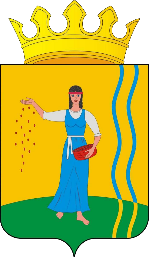 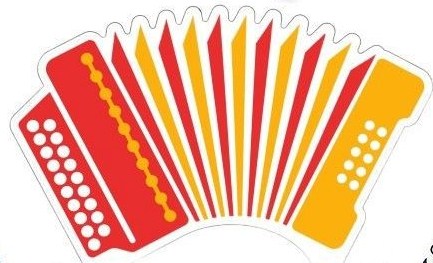 Название тура:  «С гармонью по жизни» 2023 г.  Предполагаемая целевая аудитория:  туристы «серебряного возраста»  Октябрьского городского округа, Пермского края и соседних регионов: Башкирия, Удмуртия, Свердловская область.Продолжительность тура: 1дн.Программа дня:Прибытие в поселок Октябрьский.Экскурсия в Дом ремесел и сказок:- Культурная программа «С гармонью  по жизни»- Кулинарный мастер-класс по выпечке хлебобулочных изделий.- Мастер-класс по созданию сувенира. Цена билета 150 рублей.Экскурсия в Октябрьский районный музей:- Обзорная экскурсия  по залам музея; Цена билета 50 рублей.Экскурсия в храм С. Радонежского  р.п. Октябрьский:- Обзорная экскурсия по храму;- посещение  колокольни.ВозвращениеВ Доме ремесел и сказок р.п. Октябрьский можно приобрести  сувенирную продукцию. Попасть на мероприятие в можно по предварительным заявкам, подробная информация по тел. 8(34266)2-14-04.  Можно заказать отдельное питание  в кафе по предварительной заявке. Стоимость - до 300 руб. Перечень услуг, входящих в стоимость тура:экскурсионное обслуживание, мастер- классыУправление культуры, спорта и молодежной политики администрации Октябрьского городского округа. Сайт: http://oktyabrskiy.permarea.ru/ телефон: 834(266)21641